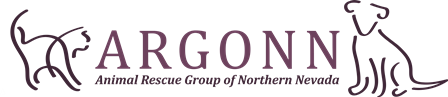 FOSTER CARE APPLICATIONThis form is to help us help you find the best match for you and the cats/kittens in need of foster care.  To foster a cat/kitten you must be at least 18 years of age.Your name: _______________________________________________________________________Address:  _________________________________ City _____________________ Zip __________Phone with area code: Home ___________________________  Work ________________________Cell ______________________________   E-mail address: ________________________________What are you willing to foster? (Please check all that apply)Adult cats ____________  Kittens ________________ Mom cat with litter ____________________Kittens who need bottle feeding ______________________  Special needs cats ________________Home LifeDo you live in: Apartment _____ House ______ Other: (describe) ___________________________Do you rent or own your home? ____________________How long have you lived at your current address? _______________________________How would you describe your household? (Active, noisy, quiet, etc.) __________________________________________________________________________________________________________Do you have a place where your foster cat/kittens can be kept isolated from family pets (this may be a room within your home) Yes  ____ No _____ If yes, please describe the location(s): ____________________________________________________________________________________________Name(s) of other adult(s) in the household: _____________________________________________Do you have any children living in your home? Yes  _____  No _____If yes, please list their names and ages: _________________________________________________ How many pets do you have currently?  Dogs  ______ Cats  ________ Others, please list here: ________________________________________________________________________________Current petsName               Type of animal      Age       Indoor/Outdoor        Time in your care   Spayed/Neutered__________________________________________________________________ Yes ____ No _____________________________________________________________________ Yes ____ No _____________________________________________________________________ Yes ____ No ___If you have more pets, please continue on the back.Do your pets have their up-to-date vaccinations?  Yes  __________________  No _______________How often do they go to a veterinarian? ________________________________________________Are any of your cats declawed? Yes ____ No ____  If yes, please share the reasons: ______________________________________________________________________________________________Do you currently have a cat in your home that is diagnosed with FIV or Feline Leukemia (FeLV)?FIV? Yes  ____ No ____                                           Feline Leukemia (FeLV)?  Yes  ____ No _____If yes, explain history: _______________________________________________________________________________________________________________________________________________Past pets If you have lost a pet due to an accident or contagious/infectious illness, please describe what happened: _________________________________________________________________________________________________________________________________________________________Have you ever had a cat in your home that was diagnosed with Panleukopenia?  Yes ____ No _____If yes, when? ________________  If yes, explain history: __________________________________ _________________________________________________________________________________Within the last year have you had any cats/kittens in your home with ringworm? Yes ____ No _____If yes, please provide date, description of treatment given and cleaning procedures: _______________________________________________________________________________________________Veterinary careName and phone number of your veterinarian: ____________________________________________________________________________________________________________________________I agree to foster cats/kittens and promise to:Accommodate the cats/kittens in my care according to the ARGONN Foster Parent Manual.Provide humane care, including proper food, water, shelter, exercise and competent veterinary care in the event of illness or injury.Hold harmless ARGONN, its directors and/or members for any illness of the cat/kitten or injury or damage that the cat/kitten may do to any person or property.If I choose to adopt the cat/kitten in my foster care, I will pay to ARGONN the required adoption fee, and understand that the adoption is not complete until the cat/kitten is spayed or neutered.Signed __________________________________________________ Date _________________Signature of ARGONN officer _______________________________ Date_________________ARGONN will attempt to furnish you with cat or kitten food, litter, health supplements and basic veterinary medications as needed.  If you choose to use particular name brand food and/or litter that is not commonly used by ARGONN, you may be asked to cover the cost. 